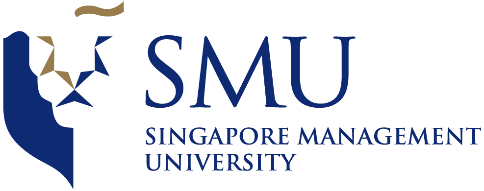 MEETING MINUTES #13– INTERNAL

Date/Time
Venue
Meeting with
AttendeesAgenda
Meeting minutes prepared by Prekshaa Uppin
Minutes has been vetted by Akshita Dhandhania, Aayush GargPoint made byNotesFollow – up ActionTaskPerson(s) ResponsibleDue DateAllBased on the values of the features generated, we tried to create a regression model. Before doing so, we formatted the survey data to convert the directed weighted graph to an undirected weighted graph by taking an average of the weights of the two edges between two nodes. We treated our response variable as categorical data. Upon learning how to build a regression model gradually on JMP, we build a model and found out that the features we had created were extremely weak in determining the actual edge weight. Confused as to what to do next, we decided to consult our sponsor and our supervisor. Consult Prakash with the problemAll